ESCOLA MUNICIPAL INFANTIL PREFEITO ALCIDES FERRARI.DISCIPLINA: ARTESPROFESSORA: ELISÂNGELA MASQUIO.ALUNO (A):________________________________________ SÉRIE: PRÉ I ATIVIDADE: DIA DO ÍNDIO 19 DE ABRIL.LEMBRANDO QUE NA DATA DO DIA 19 DE ABRIL É COMEMORADO O DIA DO ÍNDIO, COM AJUDA DOS PAIS PINTE SUA PALMA DA  MÃO COM TINTA A COR QUE PREFERIR,  OS  DEDINHOS PODE SER PINTADOS COM CORES DIFERENTES , CARIMBE A MÃO NA FOLHA E TERMINE OS DETALHES FORMANDO UM ROSTINHO DE UM ÍNDIO.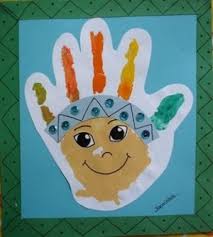 VAMOS CANTAR A MÚSICA COM A LETRA A SEGUIR,OU PESQUISAR NO YOUTUBE A MÚSICA COM VÍDEO.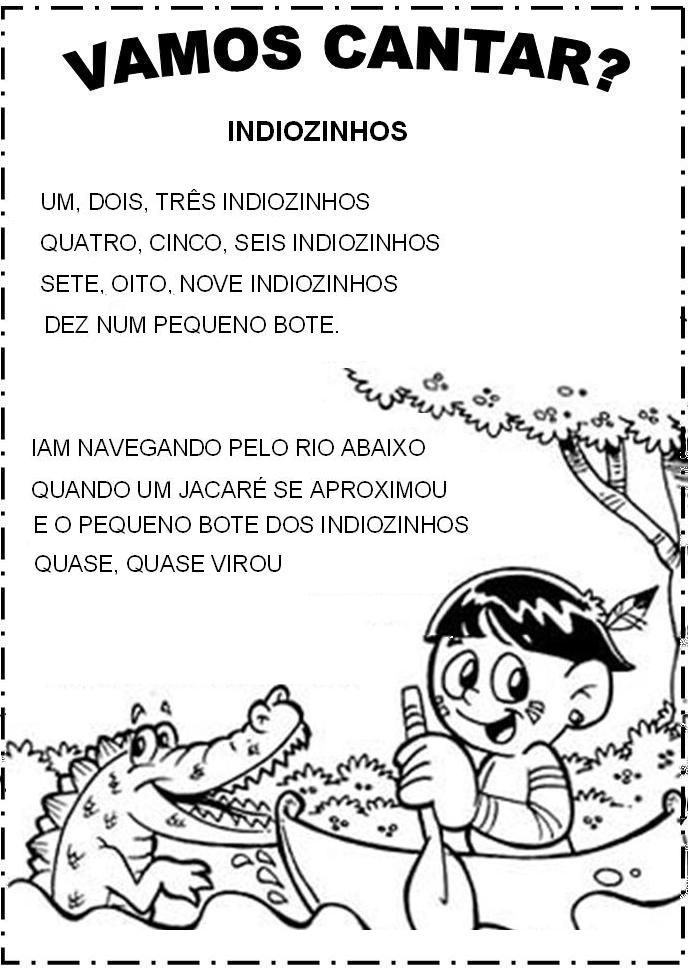 